Мотивация обучающихся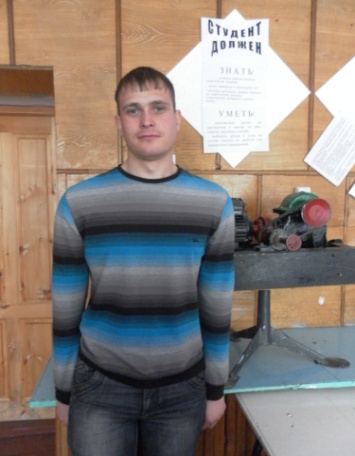 Лушников Дмитрий Сергеевич, преподаватель дисциплины «Техническая механика» и «Физика», Государственного профессионального образовательного учреждения «Мариинский политехнический техникум»Что такое мотивация? Понятие «мотивация» происходит от латинского слова «movere» - двигать, т.е. это побуждение к действию. Но для нас, преподавателей более интересна учебная мотивация – это система факторов, вызывающих активность индивида, направленную на овладение знаниями, умениями, навыками и компетенциями. Учебная мотивация, тот элемент психической жизни человека, который позволяет повышать свой интеллектуальный уровень, способствует самореализации и самоактуализации личности.Поэтому мотивация обучающихся – это очень важный этап на пути формирования у обучающихся  мотивов, которые могут придать учёбе смысл, а сам факт учебной деятельности сделать важной целью для обучающегося. Для формирования мотивации к учебной деятельности обучающихся преподавателем могут применяться различные педагогические методы и приемы. Рассмотрим наиболее распространенные из них.Создание ситуаций занимательности - это процесс внедрения в учебные занятия интересных и занимательных опытов, жизненных примеров, парадоксальных фактов, необычных аналогий, которые будут привлекать внимание обучающихся, и вызывать у них интерес к предмету изучения.Эмоциональные переживания – это переживания, которые создаются путём привидения необычных фактов и проведения опытов во время занятий, а также вызываются масштабностью и уникальностью излагаемого материала.Сопоставление научных и житейских толкований природных явлений – это такой приём, в котором приводятся какие-то научные факты и сопоставляются с изменениями в образе жизни людей, что взывает в обучающихся интерес и желание узнать больше, т.к. это отражает действительность.Создание ситуаций познавательного спора – данный приём основывается на том, что спор всегда вызывает повышенный интерес к теме. Привлечение обучающихся к научным спорам способствует углублению их знаний, приковывает их внимание, вызывает волну интереса и желание разобраться в оспариваемом вопросе.Сегодня мы с вами на примере игры «Где логика?» разберем все четыре вида мотивации, и в конце данной статьи мы посмотрим: использовались ли все эти виды мотивации или нет.Кто не знаком с этой игрой, поясню: вам будет предложены 3 картинки, и вам необходимо определить то, что является общим для данных картинок. Это может быть какое-то явление, состояние данных вещей, или какая-та общая черта.После того как нам стали понятны правила и суть игры мы переходим непосредственно к основной части.Теперь давайте с вами вернемся к началу данной статьи и посмотрим, все ли методы мотивации мы применили. Как видно, для того, чтобы повысить мотивацию обучающихся к учебной деятельности, можно использовать совершенно разные способы, но важно понимать и то, что эти способы всегда будут разными. В некоторых случаях следует делать акцент на коллективную мотивацию. Например, просить каждого из группы высказывать своё субъективное мнение по поводу того или иного вопроса, вовлекать обучающихся в дискуссии, пробуждая тем самым интерес и активность. В других случаях нужно учитывать индивидуальность каждого обучающегося, изучать их поведение и потребности. Кому-то может нравиться проводить собственное исследование и затем выступать с докладом и это удовлетворит потребность в самоактуализации. Кому-то нужно осознать свои продвижения на пути учения, тогда следует похвалить обучающегося, указать ему на его прогресс, пусть даже он очень небольшой, подбодрить. Это вызовет ощущение успеха и желание продвигаться в данном направлении. В другом случае нужно приводить как можно больше аналогий между изучаемым материалом и реальной жизнью, чтобы у обучающихся была возможность осознать важность того, что они изучают, тем самым вызвав в них интерес. Главными условиями формирования познавательной активности всегда будет опора на активный мыслительный процесс обучающихся, ведение учебного процесса в соответствии с уровнем их развития и эмоциональная атмосфера во время занятий.Использованная литература:Савченко Л.К. Понятие о мотивации учебной деятельности обучающихся: методические рекомендации  [Электронный  ресурс] - режим  доступа  свободный: http://infourok.ru/.Мотивация обучающихся [Электронный ресурс]. – Режим доступа свободный: http://StudFiles.ru/.На первом слайде вы видите изображение людей. Что их объединяет? На данных картинках изображены Адам и Ева, Ньютон  и Стив Джобс. Всех их объединяет яблоко: Адам и Ева вкусили запретный плод, который имел вид яблока, Ньютону на голову упало яблоко (после чего он открыл закон всемирного тяготения), а Стив Джобс основал кампанию «Apple» (в переводе «яблоко»)Разберем еще один пример для разминки. Что общего у кинопремии, мотоцикла и известной шоколадки. Все вещи на данных картинках названы, как и планеты солнечной системы (премия «Сатурн», мотоцикл «Юпитер» и шоколад «Марс»).На слайде изображен земляной холм, вал с шестеренкой и картина известного художника. Что общего? Правильный ответ: вал (земляной вал, вал с шестеренкой и картина Айвазовского «9 вал»). На следующем слайде изображен подъемный кран, слайд из игры «Angry Birds» и перетягивание каната кошкой и собакой. Во всех случаях мы будем наблюдать деформацию растяжения: кошка и собака растягивают канат, груз растягивает трос подъемного крана, а в игре мы растягиваем резинку рогатки.Что может  объединять удочку, лук и шест прыгуна? На всех трех картинках данные предметы испытывают на себе деформацию изгиба. В следующем примере колонна испытывает деформацию сжатия, так как на нее сверху давит надстройка. Для более лучшего приготовления мы часто измельчаем чеснок при помощи чеснокодавки, а для более компактной передачи данных мы применяем различные программы, которые позволяют сжать данный. Поэтому их всех объединяет сжатие.На следующем слайде у часов маятник совершает колебательные движения, так же как и шар у крана, и трос с блоком из игры «Tower Bloxx». Правильным ответом будет колебательные движения.Парашютист во время прыжка испытывает состояние невесомости (так его ускорение равно ускорению свободного падения), которое рассчитывается по формуле: P = m(g – a) Космонавт, находясь на околоземной орбите, испытывает на себе состояние невесомости, так как станция по круговой орбите падает на Землю. То же самое можно сказать и про героя компьютерной игры.На слайде изображена формула второго закона Ньютона: сила ускорение, которое приобретает тело под действием силы, прямопропорционально этой силе,  а его направление совпадает с направлением силы. А также динамометр (прибор для измерения силы) и герой толкающий груз. Ответ: сила.Деформацию среза можно объяснить примерами, представленными на следующем слайде: ножницы режущие бумагу, срез дерева (или спил дерева) и разрушение болта при больших нагрузках. Что может объединять танк, велосипед и бензопилу. В данном случае это цепная передача: гусеницы танка представляют их себе цепную передачу, так же при помощи цепи передается вращающий момент от педалей на заднее колесо, а в бензопиле цепь применяет как рабочий инструмент.На последнем слайде изображена лебедка, статуэтка героя из игры «Assasian’s Creed:  Sindicat» и танком Леонардо да Винчи. Если приглядеться то может увидеть, что за спиной героя находится фрагмент часового механизма, который состоит из зубчатых колес. В лебедке так же применяются зубчатые колеса, как и в танке Леонардо да Винчи.  